Мастер-класс « Роза»для детей и родителейСоставители: Сафронова Татьяна Александровна, Нурмухометова Зульфира Абдрашитовна – воспитатели МАДОУ д/с №90 г.Тюмени.Цель: создание образовательной  развивающей среды  для родителей и детей по изготовлению зонтиков.Задачи: Научить  родителей и детей выполнять розочки из нетрадиционных материалов;Способствовать  доверительным и дружеским отношениям  между родителем и ребенком.Категория: Мастер-класс предназначен для детей старшего дошкольного возраста  и   их родителей.Необходимые материалы:-зелёная гофрированная   бумага;-ножницы;- клей ПВА;-кисточка для клея;-7-8штук ватные диски(косметические);-палочки –шпажки (кулинарные);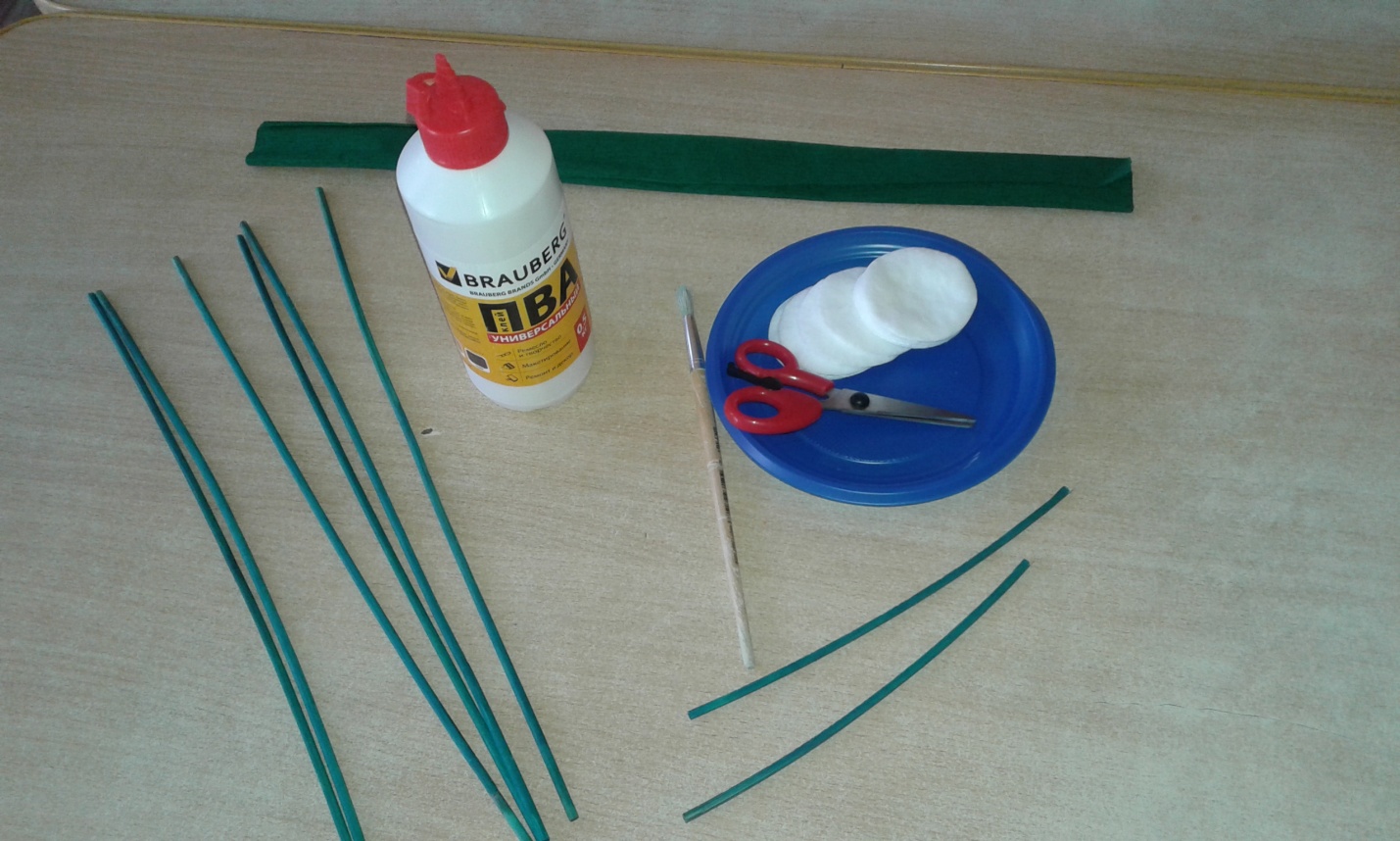 Ход  непосредственной образовательной деятельности:Воспитатель:    	Я немного расскажу вам о розах. Роза - это самый любимый цветок наших садов и парков. Не зря её называют «царицей цветов». Роза относится к семейству розоцветных и является родственником яблони, персика, малины и клубники.Садовая роза была выращена из дикой розы ещё в Древнем Риме. В старину это растение широко использовалось для лечения многих болезней.  Выведено огромное количество сортов этого удивительного цветка.Розы имеют множество лепестков. Их количество и цвет зависят от сорта. Есть красные, бордовые, жёлтые, белые и даже синие розы. Одна из окрасок лепестков этого цветка дала название цвету «розовый». У розы прямой, ветвистый стебель с острыми шипами и яркие блестящие листья с зубчиками по краям. Из роз готовят розовое масло. Его добавляют в духи, мыло, шампуни. Из лепестков роз готовят вкусное розовое варенье.Чтобы розы обильно цвели, за ними надо ухаживать: следить, чтобы земля была рыхлая и влажная, обрезать ненужные побеги, убирать увядшие цветы, укрывать на зиму. Красная роза символизирует любовь, жёлтая роза –разлуку, белая – нежность и чистоту.Давайте попробуем произнести  скороговорку.Скороговорка.Зацвели в морозыРозовые розы.Нет, не на газоне,А в моём вазоне.В народе придумали потешку про розу.Потешка-Розы, вы зачем колючи?-Нам колючими быть лучше.-Что колючки защитят?-И цветы и аромат.Выполнение поделок из различных нетрадиционных материалов – верный способ увлечь ребенка интересным занятием и способствовать развитию детского воображения и творчества. Такая образовательная  деятельность способствует  усидчивости, терпению и аккуратности. Совместные занятия  родителей и детей дают возможность приобретения навыка общения, одновременно получая удовольствие от процесса работы. Творчество взрослого и ребёнка способствует самовыражению и постоянному творческому процессу детей. Приглашаем Вас к выполнению розочки из нетрадиционных материалов.Шаг 1. Берём ватный косметический диск, складываем пополам и намазываем его клеем ПВА от центра по радиусу вот так. 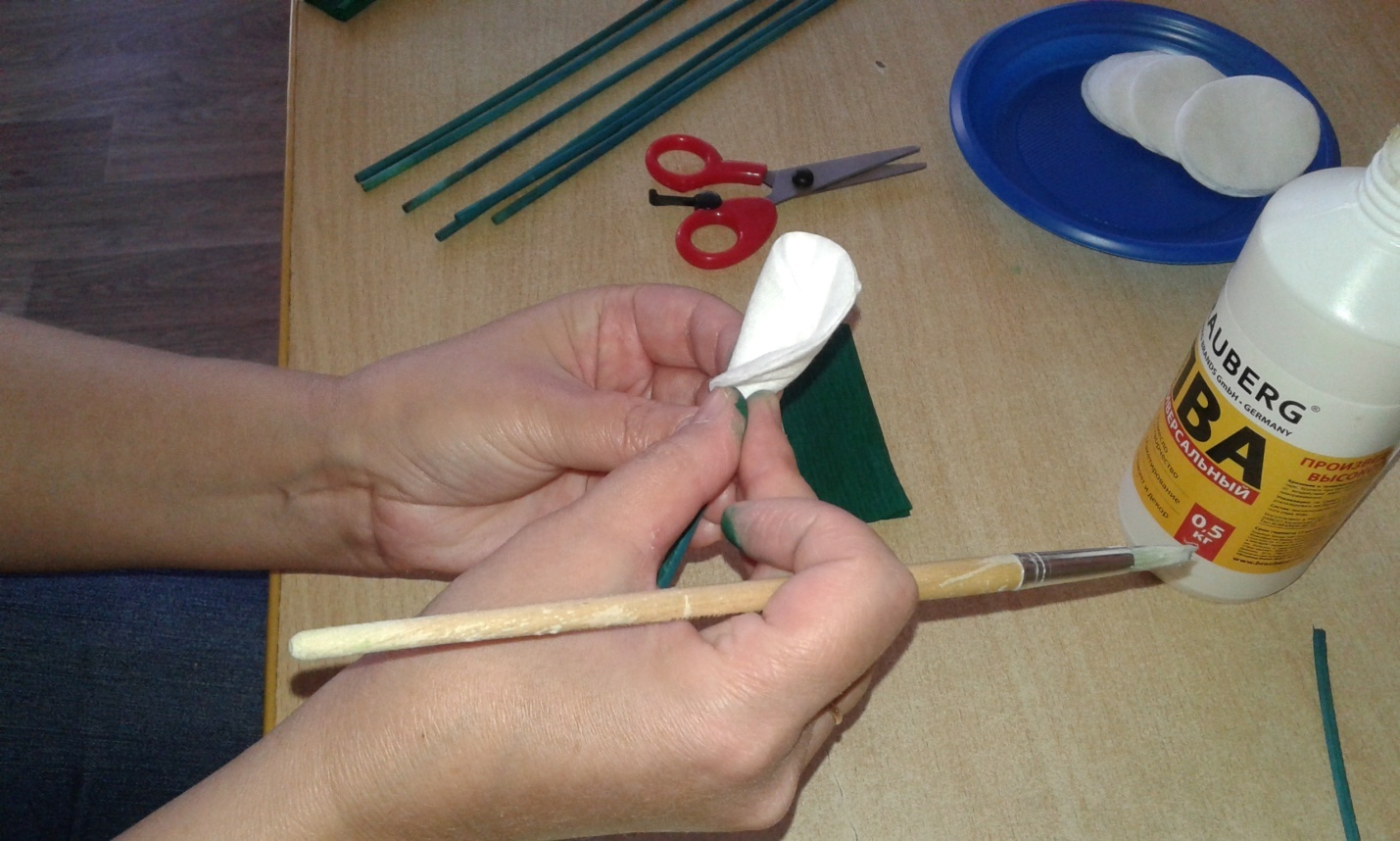 Шаг 2. Следующий шаг - ватный диск, намазанный клеем ПВА прикладываем к  шпажке, вот так и выполняем такое действие 7-8 раз, по количеству ватных дисков: 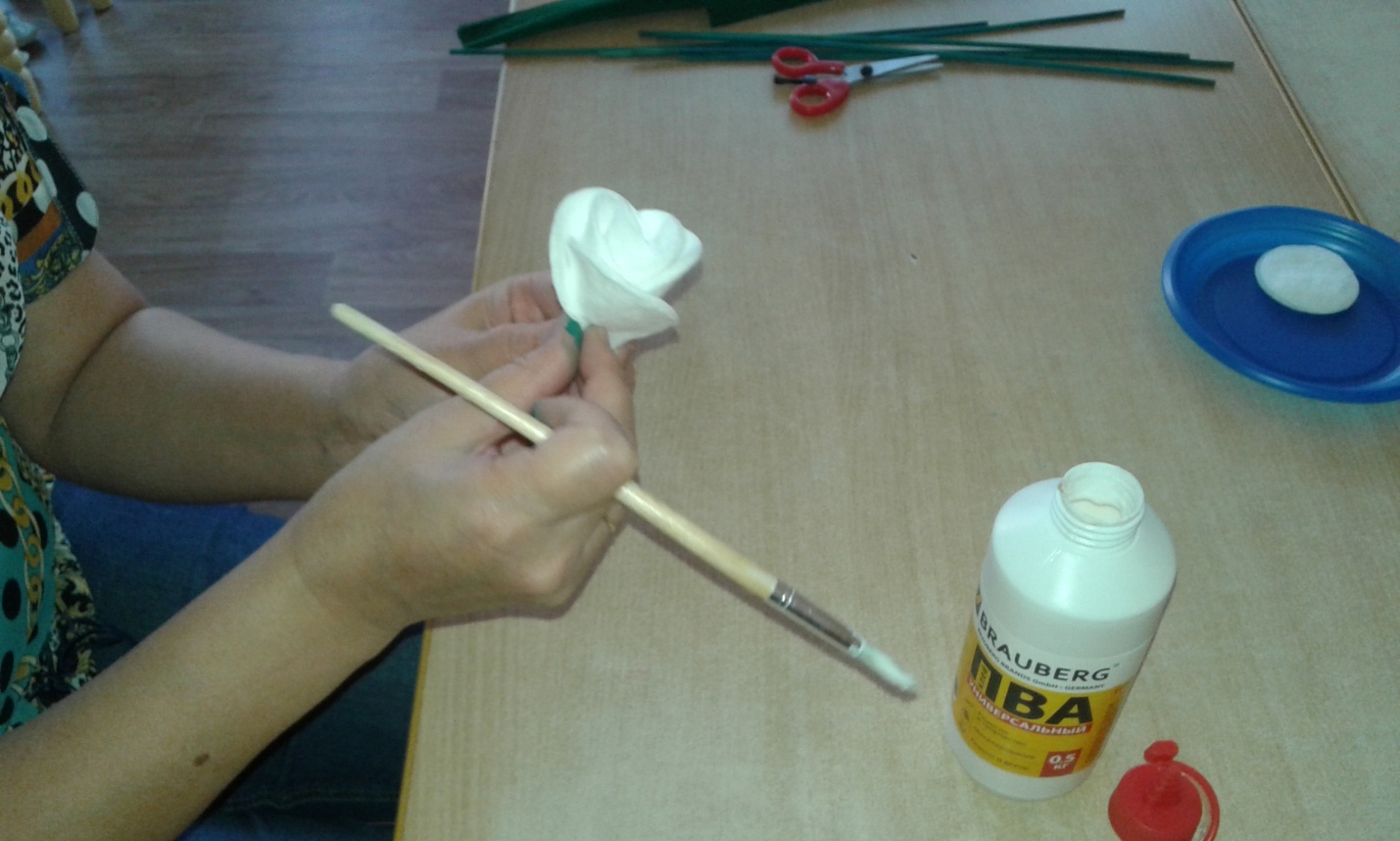 Шаг 3. Берём  прямоугольник  2Х 5см из зелёной гофрированной бумаги  и вырезаем зубчики (готовим чашелистик)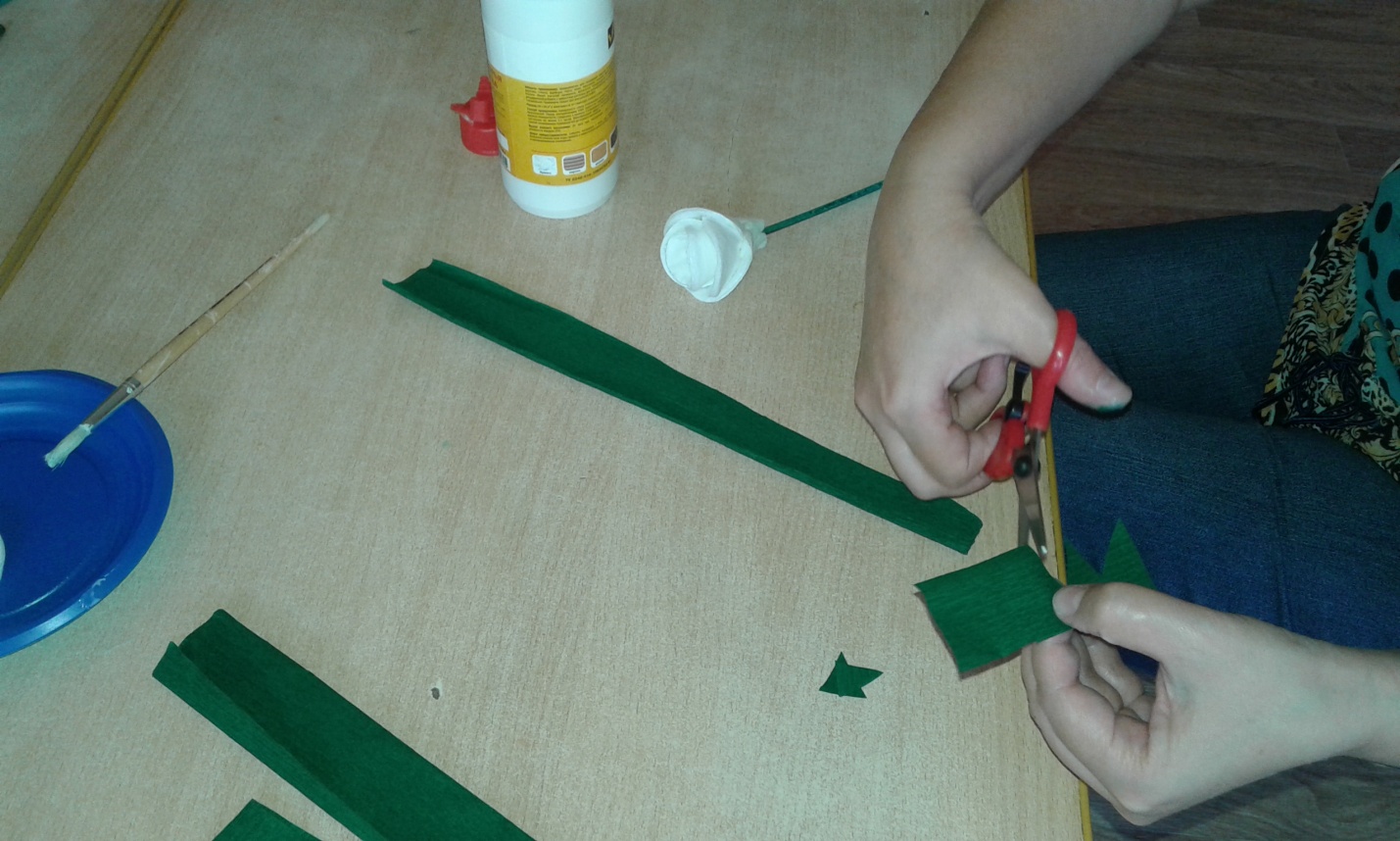 Шаг.4. Вот такая полоска у нас получилась, её мы приклеиваем вокруг  цветка.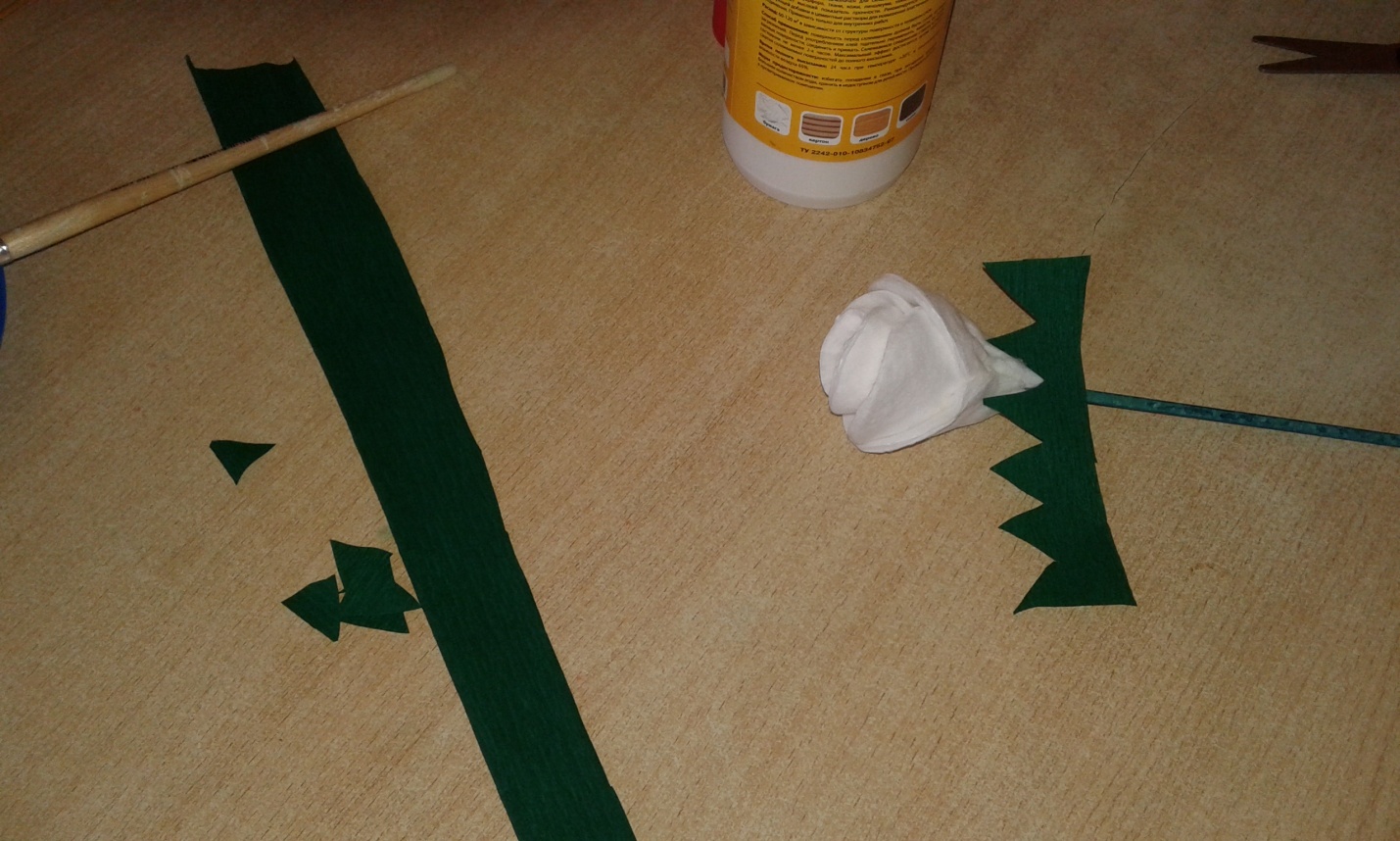 Шаг 5. Затем обклеиваем  палочку (стебель цветка)  зелёной гофрированной бумагой, используя приём обматывания, вот так.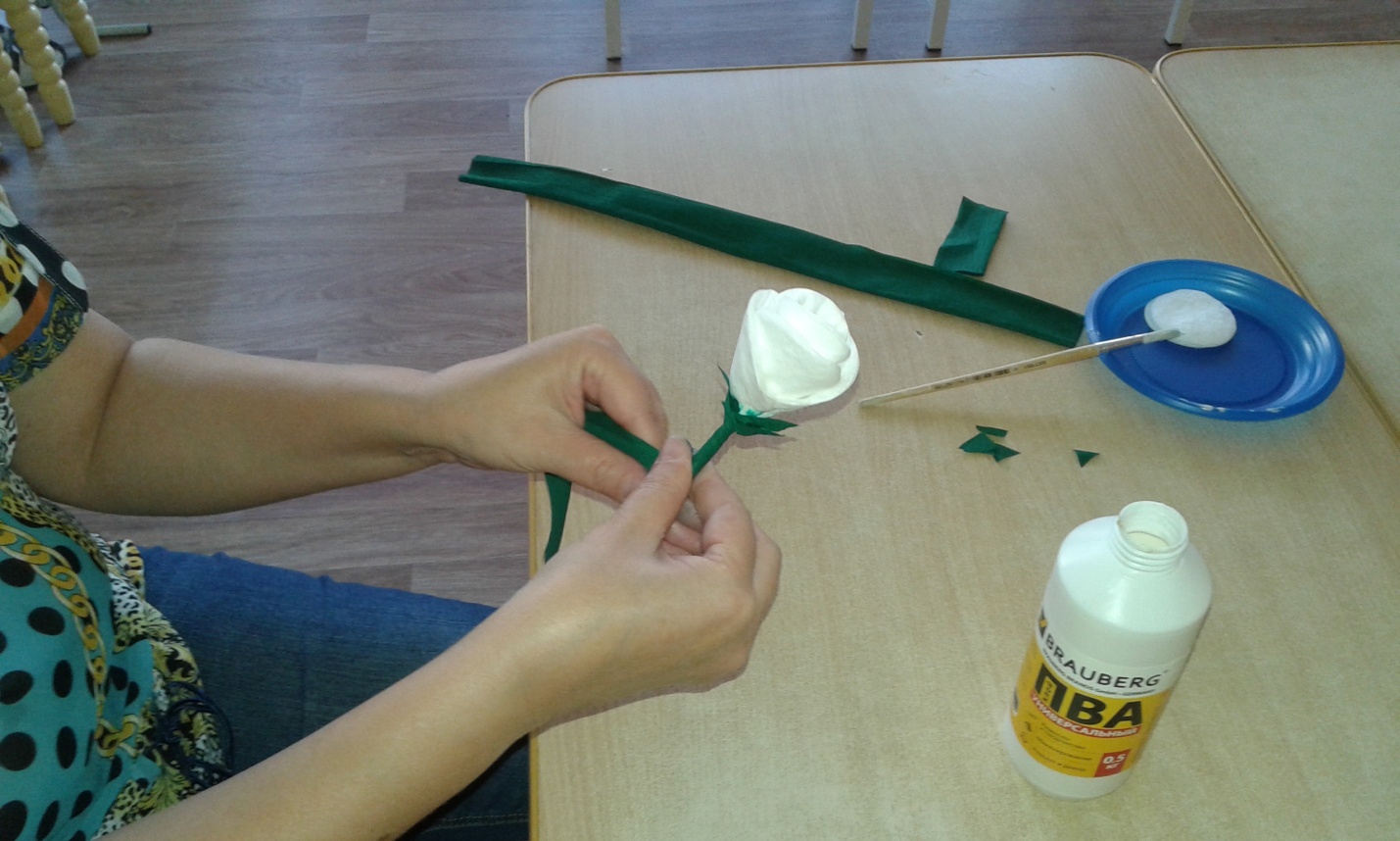 Шаг 6. Берём прямоугольник зелёной гофрированной бумаги и вырезаем листочки на стебель цветка 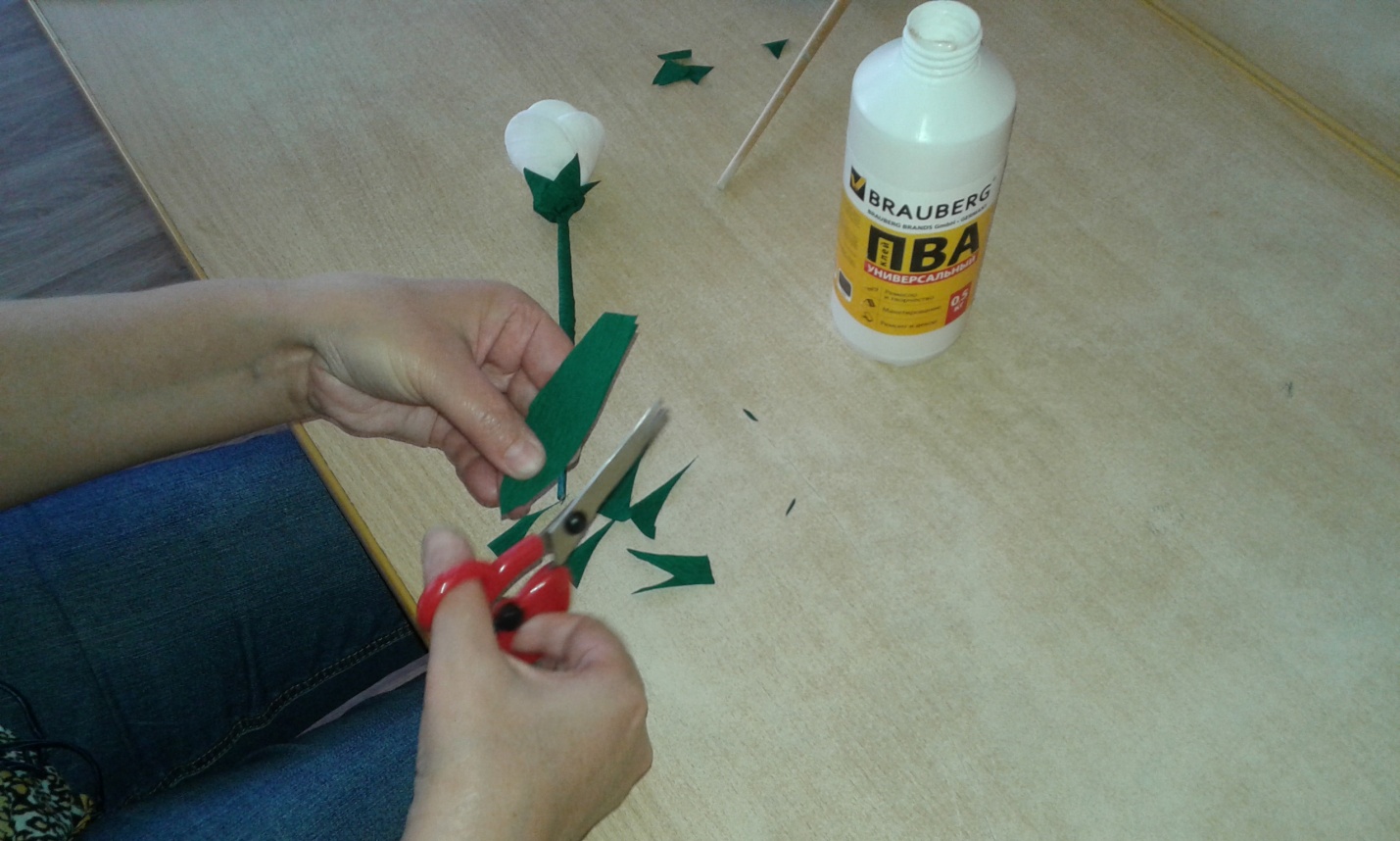 Шаг 7.  Приклеиваем вырезанные листочки  на стебель розы. 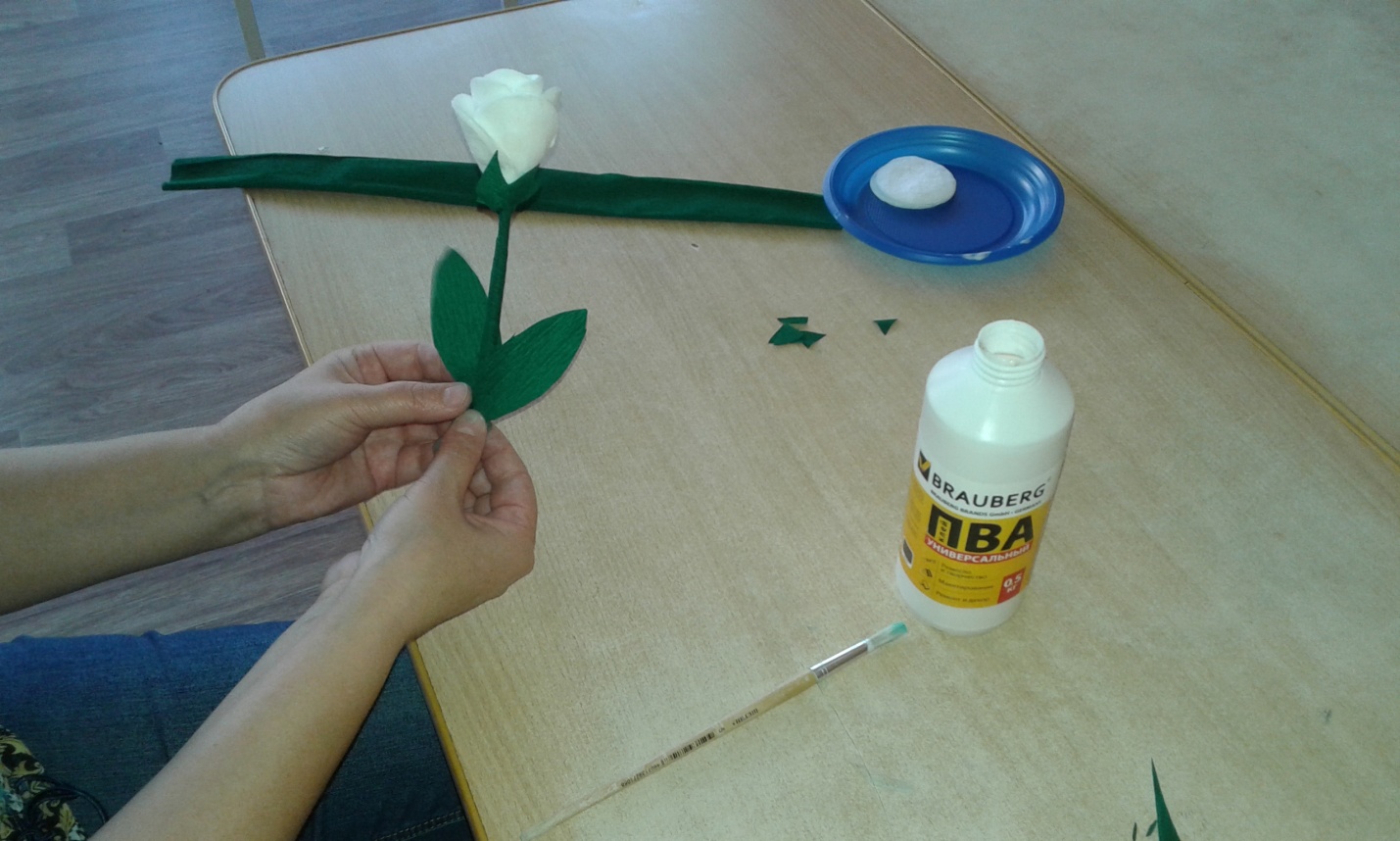 И  у нас получилась  розочка .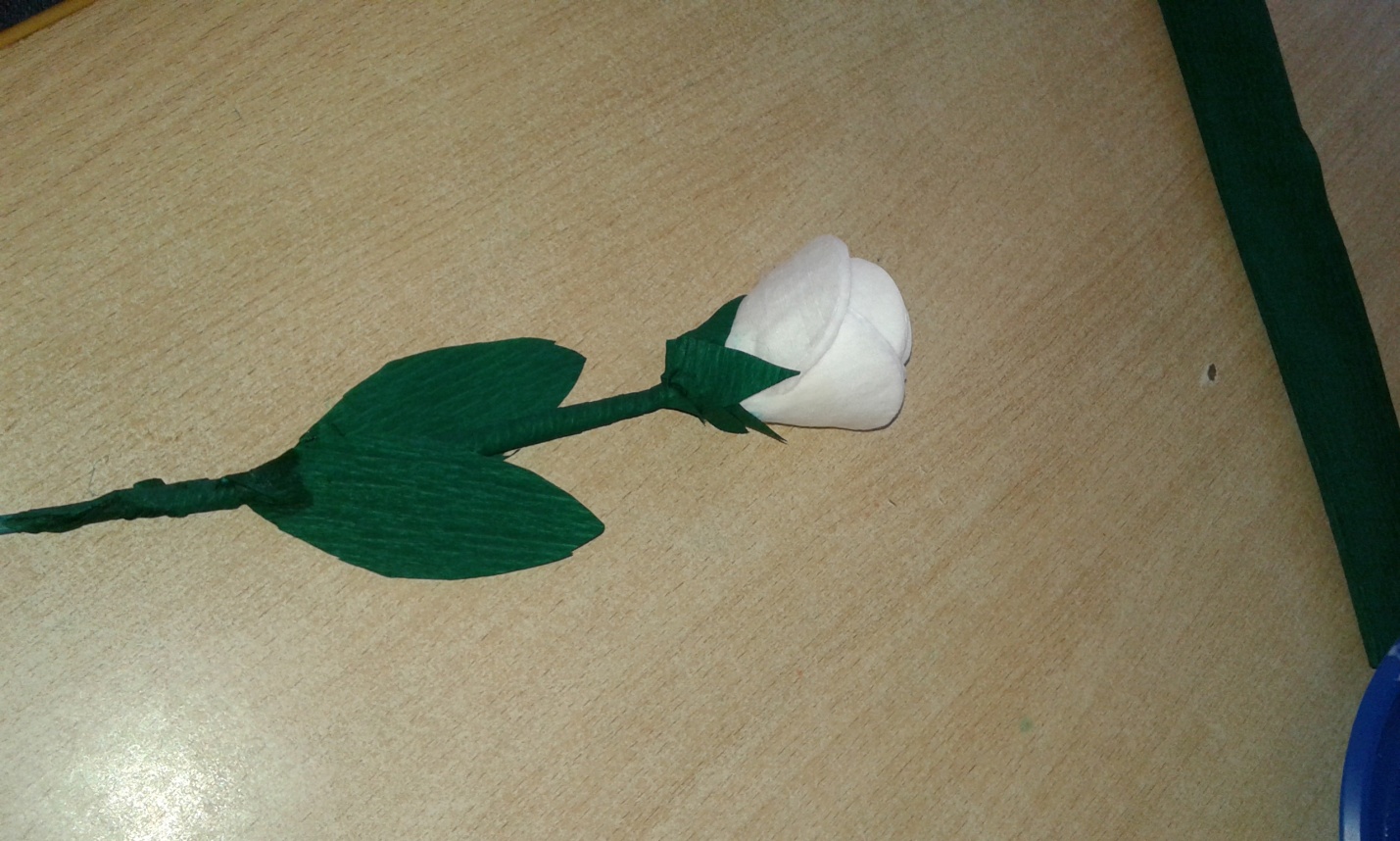 Спасибо всем за внимание! Успехов в творчестве!